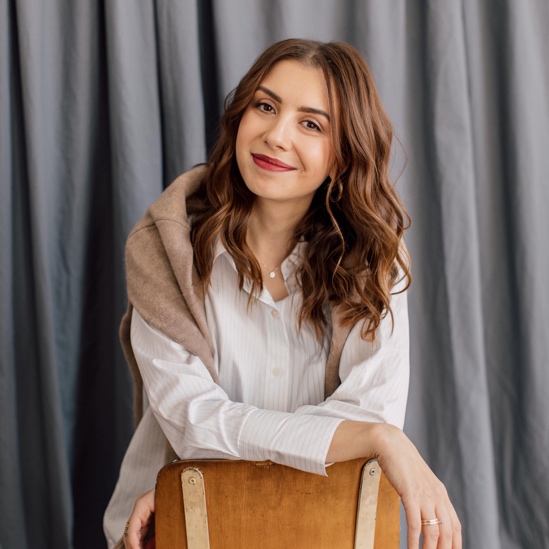 OLENA MORENTSOVA – SHULYK  SCRIPT – WRITER, CREATIVE PRODUCER, KYIV (Ukraine)  Personal page: www.olenamorentsova.com Olena Morentsova - Shulyk born in Vinnytsya, Ukraine in 1988. She has graduated from International Christian Universty, Vienna, getting the International Relations Degree in 2010. In 2011 she also graduated from National TV and Radio School, the faculty of journalism and hosting. In 2009 she started on television as a journalist and for 10 years worked as an editor-in-chief, screenwriter, director of various format projects on Ukrainian TV. Hell's Kitchen, Kitchen Nightmares, Millionaire Undercover, comedian shows. In addition to the entertainment sector, she has authored a series of documentary series on the history of Kyiv and some documentary films. Since 2016 she has been a festival, development and creative producer of new film projects for the Ganzafilm team in Ukraine.WORK EXPERIENCE/ TV: 2021– 2022 DOM TV Channel, Kyiv, Ukraine - Editor in Chief, daily show “Day at home” 2016 – 2022 Ganzafilm Production, Kyiv, Ukraine   - Creative producer, script writer of the feature film "Freedom Tastes" (In Production, 2023)  - Festival and creative producer of the films "Freedom Tastes", "Censored", "Noble Tramps", "The Borderline. Operation Hrubeschow "," White Raven ", “Magda”.2016 – Radio Station VESTI, Kyiv, Ukraine
- Author and host of the program "Forgotten Stories of the Big City"2015 - 2016 --  ZIK TV channel, Kyiv, Ukraine-  International Sales Manager/ Acquisition 2014 - ICTV TV channel, Kyiv, Ukraine- Editor-in-Chief, social reality "Deputy undercover".2013- 2014 –  NOVIY TV Channel, Kyiv, Ukraine- Editor-in-Chief, comedy project "Pedan-Prytula Show"- Editor-in-Chief, restaurant reality “War of the Worlds. Chef vs Critic”2012- 2013 – «1+1» TV channel, Kyiv, Ukraine Editor-in-Chief, food reality, “The Taste”Screenwriter of the project "Millionaire. Life from the beginning »Head of the casting group of the project "Hell's Kitchen-3"Editor-in-Chief of the television version of the music festival "Crimea Music Fest-2012"Screenwriter of the restaurant reality project  “Knives out".June - August 2012 - author and screenwriter of the documentary film "Kremenets. The source of mysterious power. The presentation of the film took place within the framework of the film festival "Youth-2012"2010-2012 - CITY TV channel- Host of the morning show "CITY Morning"- Author, Host, Producer -  infotanement project "Made in Kyiv" - Author, Host, Producer- entertainment and educational project “Old Kyiv”- Journalist of  the morning show "CITY Morning"FILMOGRAPHY:    – “Magda”, feature film, drama. Premieres in 2022. 2018– 2021 – “Freedom Taste”, feature film, dramedy, in post-production. Selected for the EAVE on DEMAND 2019, in Kyiv, Ukraine.  – «U-777. Victory over death», documentary. Supported by Ukrainian State Film Agency.   2016 – “Law rule. 10 years after”, documentary dedicated 10 years anniversary after the Orange Revolution in Kyiv.  2012-  “Kremenets. The source of secret force”, documentary. Premiered at Molodist IFF 2012, Kyiv.   2010- 2011 – documentary series “OLD KYIV”, broadcasted by CITI TV channel.  CREATIVE PRODUCTION:  2021 – “Magda”, feature film, drama. Premieres in 2022. Trailer: https://vimeo.com/manage/videos/665975688– “Freedom Tastes”, feature film, dramedy. Supported by Ukrainian State Film Agency.   FB page: https://www.facebook.com/smaksvobody.filmTeaser Trailer: https://vimeo.com/687090039/c5e303c4b22020 - Son of a Poet, historical drama. Supported by Ukrainian State Film Agency.   Trailer: https://vimeo.com/5248540782019 – “Censored” (UM Group) , biopic, drama. Supported by Ukrainian State Film Agency.   https://vimeo.com/342006118 PASSWORD: vasyl2019 2018 – “Noble Tramps” (Ganzafilm Production) , musical comedy, action, Supported by Ukrainian State Film Agency.   Trailer: https://vimeo.com/272906985 EDUCATION:2011 - International European University, KyivMaster of International Economic Relations2010 - The first national school of television, TV journalist-presenter course2009 Interschool, TV journalist course2006 International Christian University-Vienna.Diploma - Bachelor of International Economic Relations2005 North Central College, Naperville (Chicago), Illinois, USA.International Business Major.PERSONAL ACHIEVEMENTS: project "Old Kyiv" was a finalist in the nomination "Project of any genre", Teletriumph Award - 2011; The project of the feature film "Freedom Tastes" was selected for the European program EAVE 2019 in Kyiv.LANGUAGES/ SKILLS:- Ukrainian and Russian language - fluency- English - fluent (experience and studying in the US)- French language, level B2 (certificate of the French Embassy in Kyiv)- Well educated in arts (secondary art education)- Well experienced in film festival’s distribution. Olena was a representative part of the Ukrainian delegation at festivals in Berlin, Toronto, Cannes, Stockholm, Cottbus, and Warsaw. PERSONAL QUALITIES : positive, openminded and ambitious. Purposeful and hardworking, a good team player.HOBBY: Cinema, development of new audio/visual formats, traveling, historical and culinary blogs, art, foreign languages.